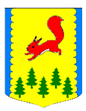 КРАСНОЯРСКИЙ КРАЙПИРОВСКИЙ МУНИЦИПАЛЬНЫЙ ОКРУГПИРОВСКИЙ ОКРУЖНОЙ СОВЕТ ДЕПУТАТОВРЕШЕНИЕО признании утратившими силу правовых актов Пировского районногоСовета депутатов На основании Закона Красноярского края от 05.12.2019 №8-3431 «Об объединении всех поселений, входящих в состав Пировского района Красноярского края, и наделении вновь образованного муниципального образования статусом муниципального округа», Пировский окружной Совет депутатов РЕШИЛ:1. Признать утратившими силу следующие решения Пировского районного Совета депутатов:- от 26.05.2017 №21-121р «О внесении изменений в решение Пировского районного Совета депутатов от 09.06.2015 № 61-395р «Об утверждении положения о порядке проведения конкурса по отбору кандидатов на должность главы Пировского района», решение Пировского районного Совета депутатов»;- от 29.03.2018 №30-181р «О внесении изменений в решение Пировского районного Совета депутатов от 09.06.2015 № 61-395р «Об утверждении положения о порядке проведения конкурса по отбору кандидатов на должность главы Пировского района», решение Пировского районного Совета депутатов»;- от 31.05.2018 №32-192р «О внесении изменений в решение Пировского районного Совета депутатов от 09.06.2015 № 61-395р «Об утверждении положения о порядке проведения конкурса по отбору кандидатов на должность главы Пировского района», решение Пировского районного Совета депутатов»;- от 31.08.2017 №23-130р «О внесении изменений в решение Пировского районного Совета депутатов от 03.11.2006 г. № 21-107р «Об утверждении положения об организации и проведении    публичных    слушаний    в Пировском районе».2. Решение вступает в силу с момента подписания.17.12.2020        с. Пировское     № 6-41рПредседатель Пировского окружного Совета депутатов___________Г.И. Костыгина              Глава Пировского              муниципального округа               ____________А.И. Евсеев             